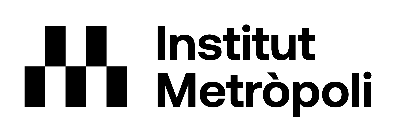 Comitè d’Empresa de l’Institut d’Estudis Regionals i Metropolitans de Barcelona:Tenen la consideració de Representants legals de/les treballadors/es, en els termes establerts en la Llei 19/2014, del 29 de desembre, de transparència, accés a la informació pública i bon govern, el personal que disposa d’hores sindicals a temps parcial, d’alliberament a temps total per acumulació d’hores sindicals o d’alliberament a temps total per concessió de llicència sindical institucional.En els cas de l’IERMB, els components del Comitè d’Empresa són cinc persones que disposen de 15 hores sindicals mensuals.TOTAL:		     2.363,25 € bruts mensuals      (inclou el cost per part de l’empresa de la seguretat social)Alliberats sindicalsSindicat corresponentHores sindicalsCostos que generen a l’AdministracióFernando Antón Alonso (Tècnic Superior de l’Àrea de Cohesió Social)UGT15 hores mensuals476.25€Joan Checa Rius (Tècnic Superior de l’Àrea de Mobilitat)UGT15 hores mensuals422.70€Berta Sellarès Gómez (Gestora de projectes)UGT15 hores mensuals471.90€Elisa Stinus Bru de Sala (Tècnica Superior de l’Institut de la Infància i Adolescència)UGT15 hores mensuals476.25€Ana Vicente Olmo (Tècnica Superior de l’Àrea de Drets Socials i Polítiques Públiques)UGT15 hores mensuals516.15€